CASE STUDY of a Sludge Treatment Unit implemented in:Myanmar, Rakhine State, Pauktaw Township, Sin Tet Maw IDP campDesign hypotheses for the plant and the different modulesSettlement tank: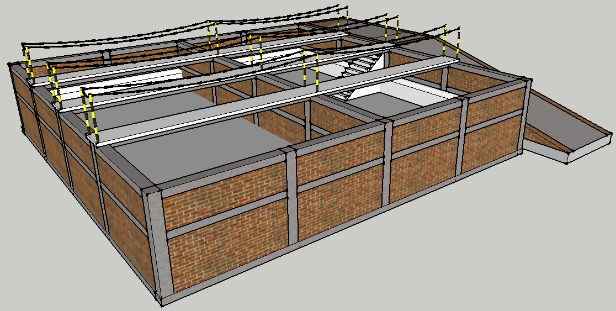 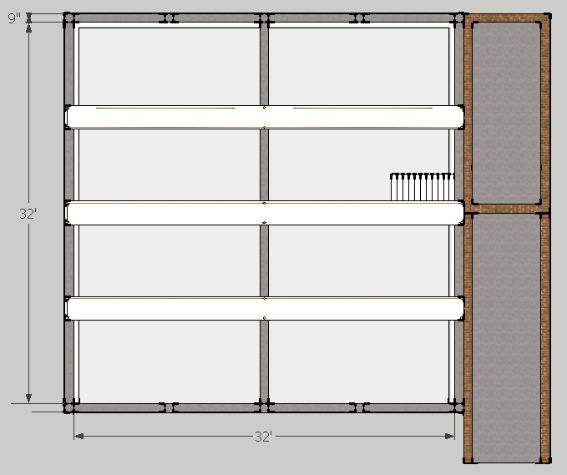 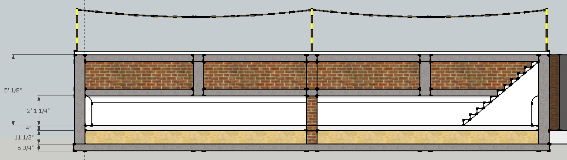 Drying bed: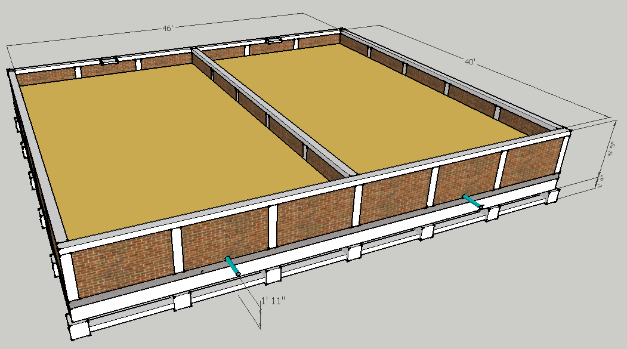 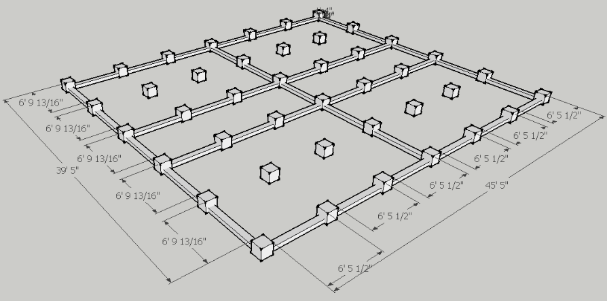 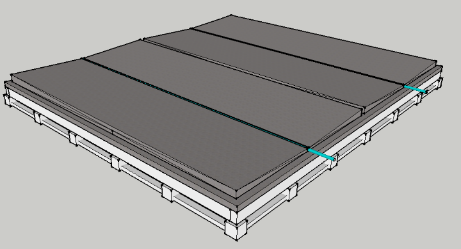 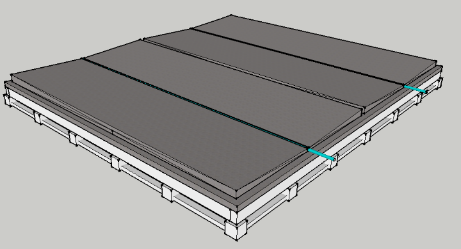 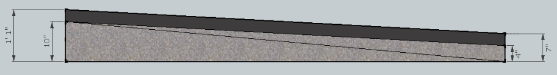 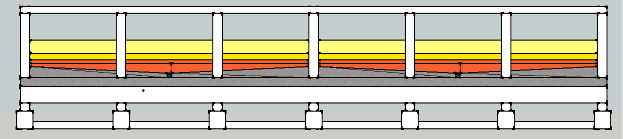 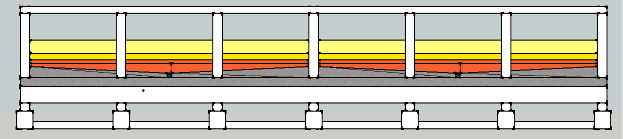 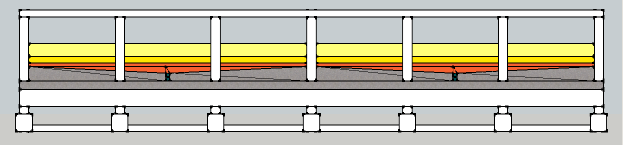 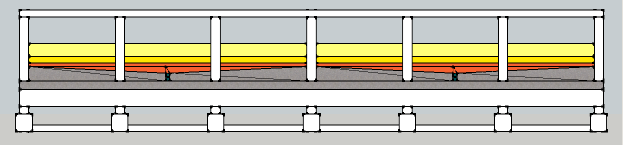 Settler and ABR: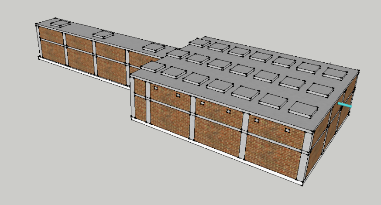 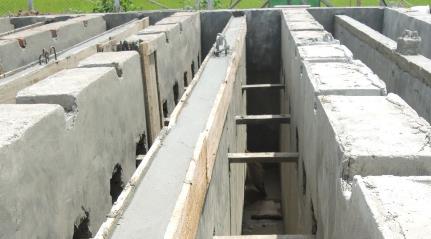 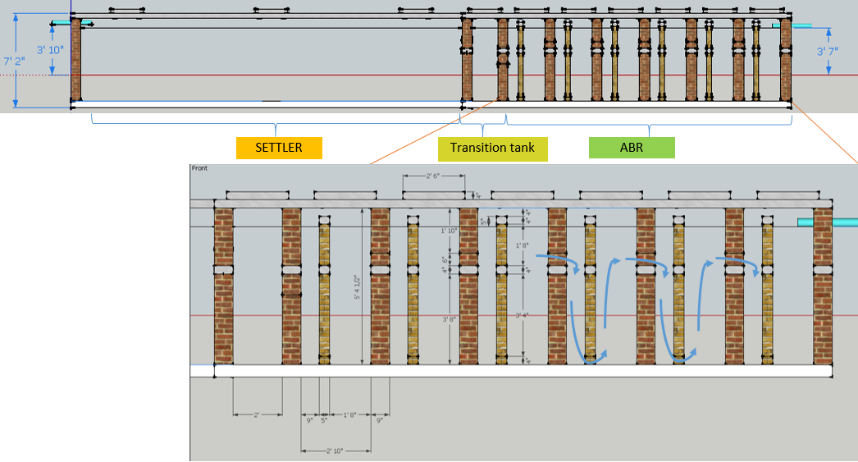 Maturation Pond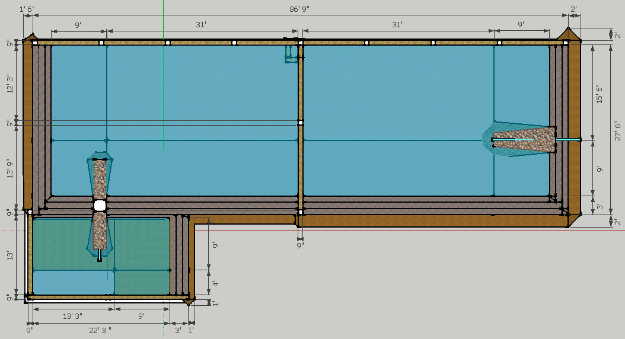 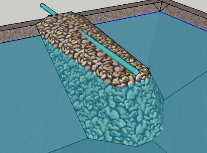 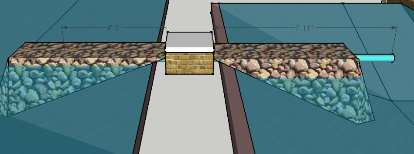 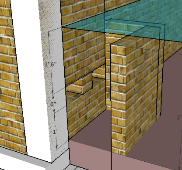 Buffer Tank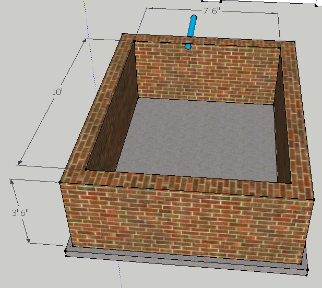 Elevated Tank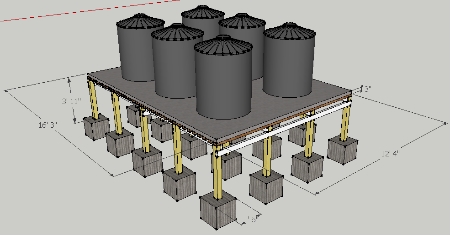 General piping system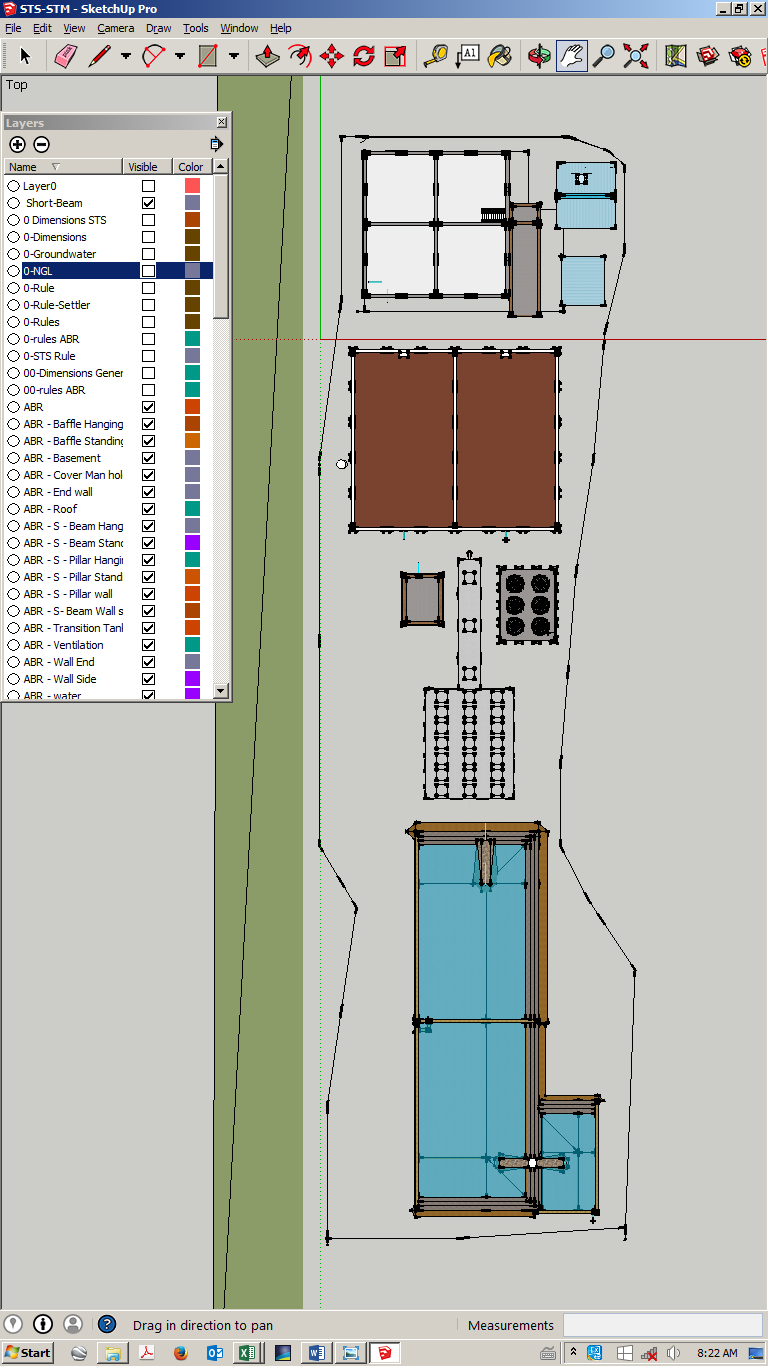 